Michelle Mears,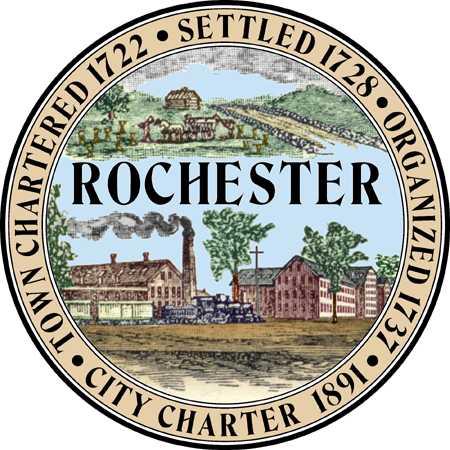 Staff PlannerPlanning & Development31 Wakefield StreetRochester, NH  03867(603) 335-1338Michelle.mears@rochesternh.net AGENDA City of HISTORIC DISTRICT COMMISSIONWednesday August 10, 2016 at 7 pmConference Room, City Hall31 Wakefield Street, Rochester, NH______________________________________________________________________Call to OrderApproval of minutes for July 13, 2016. Progressive Esthetics, 107 North Main Street, Application for Certificate of Approval for double sided projecting sign Case # 121-362-DC-16.One Wakefield Street, Application for Certificate of Approval for 8 Heat A/C units Case # Case #120-394-DC-16. Other Business / Non Scheduled ItemsAdjournmentPlease note:  The public is invited to attend all meetings of the Historic District Commission.  Contact the Planning Department if you have a disability requiring special provisions for your participation or if you have questions or concerns about the Historic District Commission or any planning related matters.  Additional information and documentation on the above items is available for inspection in Planning Office, which is open from 8:00 a.m. to 5:00 p.m., Monday through Friday.  This agenda, these applications, and other items are subject to errors, omissions, and change prior to final action.